РЕШЕНИЕ                   с.Альметьево                                 КАРАР№104						 	«14» февраля 2017 годаО внесении изменений в решение Совета Альметьевскогосельского поселения Елабужского муниципального района от 15.12.2017 года № 98 «О бюджете Альметьевского сельского поселения Елабужского муниципального района Республики Татарстан на 2018 год и на плановый период 2019 и 2020 годов»      В соответствии с Положением «О бюджетном процессе в Альметьевском сельском поселении Елабужского муниципального района» и руководствуясь статьей 9 Бюджетного кодекса Российской Федерации, Совет Альметьевского сельского поселенияРЕШИЛ:Внести в Решение Совета Альметьевского сельского поселения от 15 декабря 2017 года №98 «О бюджете Альметьевского сельского поселения на 2018 год и на плановый период 2019 и 2020 годов» следующие изменения:в статье 1:в части 1в пункте 2 цифры «1 392,3» заменить цифрами «1 404,0»;в пункте 3 цифры «0» заменить цифрами «11,7»;в части 3приложение 1 «Источники финансирования дефицита бюджета Альметьевского сельского поселения Елабужского муниципального района Республики Татарстан на 2018 год» изложить в новой редакции;в статье 5:в части 1приложение 5 «Ведомственная структура расходов бюджета Поселения на 2018 год» изложить в новой редакции;в части 2приложение 6 «Распределение бюджетных ассигнований бюджета Поселения по разделам, подразделам, целевым статьям (муниципальным программам и непрограммным направлениям деятельности), группам видов расходов классификации расходов бюджетов на 2018 год» изложить в новой редакции; в части 3приложение 7 «Распределение бюджетных ассигнований бюджета Поселения по целевым статьям (муниципальным программам и непрограммным направлениям деятельности), группам видов расходов, разделам, подразделам классификации расходов бюджетов на 2018 год» изложить в новой редакции; дополнить статьей 9 следующего содержания:«Утвердить объемы межбюджетных трансфертов, передаваемых из бюджета Альметьевского сельского поселения Елабужского муниципального района Республики Татарстан в бюджет Елабужского муниципального района Республики Татарстан  на 2018 год в сумме 19,0 тыс. рублей с распределением согласно приложению 8 к настоящему Решению»;дополнить приложением 8 «Межбюджетные трансферты, передаваемые из бюджета Альметьевского сельского поселения Елабужского муниципального района Республики Татарстан на 2018 год»;статьи статьи 9 – 12 считать статьями 10 – 13.Данное решение подлежит официальному опубликованию в средствах массовой информации.Председатель    						     Р.Т.МингалееваПояснительная записка к проекту решения Совета Альметьевского сельского поселения  «О внесении изменений в Решение Совета Альметьевского сельского поселения  от 15 декабря 2017 года №98 «О бюджете Альметьевского сельского поселения на 2018 год и на плановый период 2019 и 2020 годов»В соответствии с Положением «О бюджетном процессе в Альметьевском сельском поселении Елабужского муниципального района» и руководствуясь статьями 83 и 86 Бюджетного кодекса Российской Федерации, вносятся изменения в Решение Совета Альметьевского сельского поселения  от 15 декабря 2017 года №98 «О бюджете Альметьевского сельского поселения на 2018 год и на плановый период 2019 и 2020 годов».Характеристика вносимых изменений в расходную часть бюджета Поселения  по разделам:  по разделу «Общегосударственные вопросы»:по целевой статье «Центральный аппарат»: по виду расхода «Закупка товаров, работ и услуг»:увеличатся бюджетные ассигнования за счет перемещения плана по расходам на общую сумму 38,7 тыс. рублей, в том числе:на оплату услуг водителя служебного автомобиля на сумму 36,2 тыс. рублей,на обучение по пожарной безопасности на сумму 1,5 тыс. рублей,техническое обслуживание объектов газопотребления на сумму 1,0 тыс. рублей;по виду расхода «Иные бюджетные ассигнования» увеличатся бюджетные ассигнования за счет перемещения плана по расходам на оплату транспортного налога на сумму 1,8 тыс. рублей;по целевой статье «Уплата налога на имущество организаций и земельного налога» увеличатся бюджетные ассигнования за счет перемещения плана по расходам на оплату земельного налога на сумму 7,6 тыс. рублей»;по целевой статье «Межбюджетные трансферты» уточнится план по расходам на перечисление средств в бюджет Района в виде межбюджетных трансфертов на осуществление части полномочий по решению вопросов местного значения в соответствии с заключенными соглашениями на сумму 19,0 тыс. рублей;по целевой статье «Выполнение других обязательств государства» уточнится план по расходам за счет остатков на начало года на оплату  бюджетных обязательств 2017 года  - техническое присоединение (МФЦ) на сумму 11,7 тыс. рублей;по разделу «Национальная экономика» по подразделу «Дорожное хозяйство» уменьшатся бюджетные ассигнования на сумму 50,7 тыс. рублей;по разделу «Жилищно-коммунальное хозяйство»:  по подразделу «Благоустройство» по целевой статье «Прочие мероприятия по благоустройству» уменьшатся бюджетные ассигнования на сумму 19,0 тыс. рублей.Таким образом, расходная часть бюджета Поселения увеличится и составит 1 404,0 тыс. рублей.В соответствии  с внесенными изменениями скорректированы отдельные статьи и приложения к Решению о бюджете Поселения на 2018 год:в самом Решении: в статье 1, в части 1, в пунктах 2, 3 – в основных характеристиках бюджета Поселения приведены уточненные суммы по объемам расходов и дефицита бюджета;дополнено статьей 9 следующего содержания:«Утвердить объемы межбюджетных трансфертов, передаваемых из бюджета Альметьевского сельского поселения Елабужского муниципального района Республики Татарстан в бюджет Елабужского муниципального района Республики Татарстан  на 2018 год в сумме 19,0 тыс. рублей с распределением согласно приложению 8 к настоящему Решению»;статьи 9 - 12  считать статьями 10 - 13;в приложении 1 – «Источники финансирования дефицита бюджета Альметьевского сельского поселения на 2018 год» изложены в новой редакции;в приложении 5 – «Ведомственная структура расходов бюджета Поселения на 2018 год» изложена в новой редакции;в приложении 6 – «Распределение бюджетных ассигнований бюджета Поселения по разделам, подразделам, целевым статьям, (муниципальным программам Поселения и непрограммным направлениям деятельности), группам видов расходов классификации расходов бюджетов на 2018 год» изложено в новой редакции;в приложении 7 – «Распределение бюджетных ассигнований бюджета Поселения по целевым статьям (муниципальным программам и непрограммным направлениям деятельности), группам видов расходов, разделам, подразделам классификации расходов бюджетов на 2018 год» изложено в новой редакции;дополнено приложением  8 - «Межбюджетные трансферты, передаваемые из бюджета Альметьевского сельского поселения Елабужского муниципального района Республики Татарстан на 2018 год».С учетом внесенных изменений объем расходной части увеличится и составит 1 404,0 тыс. рублей, с дефицитом бюджета в сумме  11,7 тыс. рублей (за счет направления переходящих остатков денежных средств на начало года на дополнительные расходы), что не превышает ограничений, установленных статьей 92.1 Бюджетного Кодекса РФ.Председатель        						Р.Т. МингалееваСОВЕТ АЛЬМЕТЬЕВСКОГО СЕЛЬСКОГО ПОСЕЛЕНИЯ ЕЛАБУЖСКОГО МУНИЦИПАЛЬНОГОРАЙОНА РЕСПУБЛИКИ ТАТАРСТАН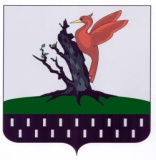 ТАТАРСТАН РЕСПУБЛИКАСЫ АЛАБУГА МУНИЦИПАЛЬ РАЙОНЫ  ИЛМӘТ АВЫЛ ҖИРЛЕГЕ СОВЕТЫ Приложение 1Приложение 1Приложение 1к решению Советак решению Советак решению СоветаАльметьевского  сельского поселенияАльметьевского  сельского поселенияАльметьевского  сельского поселенияот «14 » февраля  2018г. № 104        от «14 » февраля  2018г. № 104        от «14 » февраля  2018г. № 104        Таблица 1ИСТОЧНИКИ
финансирования дефицита бюджета 
Альметьевского  сельского поселения на 2018 годИСТОЧНИКИ
финансирования дефицита бюджета 
Альметьевского  сельского поселения на 2018 годИСТОЧНИКИ
финансирования дефицита бюджета 
Альметьевского  сельского поселения на 2018 годИСТОЧНИКИ
финансирования дефицита бюджета 
Альметьевского  сельского поселения на 2018 год(тыс. рублей)Код показателяНаименование показателяСуммаСуммаКод показателяНаименование показателяДействующая редакцияПредлагаемая редакция01 00 00 00 00 0000 000ИСТОЧНИКИ ВНУТРЕННЕГО ФИНАНСИРОВАНИЯ ДЕФИЦИТА БЮДЖЕТА0,011,701 05 00 00 00 0000 000Изменение остатков средств на счетах по учету средств бюджета0,011,7 01 05 00 00 00 0000 500Увеличение остатков средств бюджета-1 392,3-1 392,3 01 05 02 00 00 0000 500Увеличение прочих остатков бюджета -1 392,3-1 392,3 01 05 02 01 00 0000 510Увеличение прочих остатков денежных средств бюджета -1 392,3-1 392,301 05 02 01 10 0000 510Увеличение прочих остатков денежных средств бюджета сельского поселения-1 392,3-1 392,301 05 00 00 00 0000 600Уменьшение остатков средств бюджета1 392,31 404,001 05 02 00 00 0000 600Уменьшение прочих остатков средств бюджета1 392,31 404,001 05 02 01 00 0000 610Уменьшение прочих остатков денежных средств бюджета1 392,31 404,001 05 02 01 10 0000 610Уменьшение прочих остатков денежных средств бюджета сельского поселения1 392,31 404,0Приложение 5Приложение 5к решению Совета к решению Совета Альметьевского сельского поселенияАльметьевского сельского поселенияАльметьевского сельского поселенияот «14» февраля 2018г. № 104от «14» февраля 2018г. № 104от «14» февраля 2018г. № 104Таблица 1Ведомственная структура расходов Ведомственная структура расходов Ведомственная структура расходов Ведомственная структура расходов Ведомственная структура расходов Ведомственная структура расходов Ведомственная структура расходов Ведомственная структура расходов  бюджета Альметьевского сельского поселения бюджета Альметьевского сельского поселения бюджета Альметьевского сельского поселения бюджета Альметьевского сельского поселения бюджета Альметьевского сельского поселения бюджета Альметьевского сельского поселения бюджета Альметьевского сельского поселения бюджета Альметьевского сельского поселенияна 2018 год на 2018 год на 2018 год на 2018 год на 2018 год на 2018 год на 2018 год на 2018 год (тыс.рублей)НаименованиеВед-воРзПРЦСРВРСуммаСуммаНаименованиеВед-воРзПРЦСРВРДействующая редакцияПредлагаемая редакцияСовет Альметьевского селького поселения Елабужского муниципального района Республики Татарстан845408,3408,3ОБЩЕГОСУДАРСТВЕННЫЕ ВОПРОСЫ84501408,3408,3Функционирование высшего должностного лица субъекта Российской Федерации и муниципального образования 8450102408,3408,3Непрограммные направления расходов845010299 0 00 0000 0408,3408,3Глава муниципального образования845010299 0 00 0203 0408,3408,3Расходы на выплаты персоналу в целях обес-печения выполнения функций государствен-ными (муниципальными) органами, казенными учреждениями, органами управления государ-ственными внебюджетными фондами 845010299 0 00 0203 0100408,3408,3Исполнительный комитет Альметьевского селького поселения Елабужского муниципального района Республики Татарстан860984,0995,7ОБЩЕГОСУДАРСТВЕННЫЕ ВОПРОСЫ86001393,6475,0Функционирование Правительства Российской Федерации, высших исполнительных органов государственной власти субъектов Российской Федерации, местных администраций8600104359,9400,4Непрограммные направления расходов860010499 0 00 0000 0359,9400,4Центральный аппарат860010499 0 00 0204 0359,9400,4Расходы на выплаты персоналу в целях обес-печения выполнения функций государствен-ными (муниципальными) органами, казенными учреждениями, органами управления государ-ственными внебюджетными фондами 860010499 0 00 0204 0100229,6229,6Закупка товаров, работ и услуг для обеспечения государственных (муниципальных) нужд860010499 0 00 0204 0200128,0166,7Иные бюджетные ассигнования860010499 0 00 0204 08002,34,1Другие общегосударственные вопросы860011333,774,6Непрограммные направления расходов860011399 0 00 0000 033,774,6Уплата налога на имущество организаций и земельного налога860011399 0 00 0295 025,836,0Иные бюджетные ассигнования860011399 0 00 0295 080025,836,0Межбюджетные трансферты, передаваемые бюджетам муниципальных образований на осуществление части полномочий по решению вопросов местного значения в соответствии с заключенными соглашениями860011399 0 00 2560 00,019,0Межбюджетные трансферты860011399 0 00 2560 05000,019,0Государственная регистрация актов гражданского состояния860011399 0 00 5930 02,42,4Закупка товаров, работ и услуг для обеспечения государственных (муниципальных) нужд860011399 0 00 5930 02002,42,4Диспансеризация муниципальных служащих860011399 0 00 9707 15,55,5Закупка товаров, работ и услуг для обеспечения государственных (муниципальных) нужд860011399 0 00 9707 12005,55,5Выполнение других обязательств государства860011399 2 00 0300 00,011,7Закупка товаров, работ и услуг для государст-венных (муниципальных) нужд860011399 2 00 0300 02000,011,7НАЦИОНАЛЬНАЯ ОБОРОНА8600277,077,0Мобилизационная и вневойсковая подготовка860020377,077,0Непрограммные направления расходов860020399 0 00 0000 077,077,0Осуществление первичного воинского учета на территориях, где отсутствуют военнные комиссариаты860020399 0 00 5118 077,077,0Расходы на выплаты персоналу в целях обес-печения выполнения функций государствен-ными (муниципальными) органами, казенными учреждениями, органами управления государ-ственными внебюджетными фондами 860020399 0 00 5118 010063,463,4Закупка товаров, работ и услуг для обеспечения государственных (муниципальных) нужд860020399 0 00 5118 020013,613,6НАЦИОНАЛЬНАЯ ЭКОНОМИКА86004190,0139,3Дорожное хозяйство8600409190,0139,3Непрограммные направления расходов860040999 0 00 0000 0190,0139,3Строительство и содержание автомобильных дорог и инженерных сооружений на них в границах городских округов и поселений в рамках благоустройства860040999 0 00 7802 0190,0139,3Закупка товаров, работ и услуг для обеспечения государственных (муниципальных) нужд860040999 0 00 7802 0200190,0139,3ЖИЛИЩНО-КОММУНАЛЬНОЕ ХОЗЯЙСТВО86005323,4304,4Благоустройство8600503323,4304,4Муниципальная программа по содержанию  мест захоронений8600503Б1 0 00 0000 012,112,1Содержание кладбищ8600503Б1 0 00 7804 012,112,1Закупка товаров, работ и услуг для обеспечения государственных (муниципальных) нужд8600503Б1 0 00 7804 020012,112,1Непрограммные направления расходов860050399 0 00 0000 0311,3292,3Уличное освещение860050399 0 00 7801 0224,4205,4Закупка товаров, работ и услуг для обеспечения государственных (муниципальных) нужд860050399 0 00 7801 0200224,4205,4Озеленение860050399 0 00 7803 024,024,0Закупка товаров, работ и услуг для обеспечения государственных (муниципальных) нужд860050399 0 00 7803 020024,024,0Прочие мероприятия по благоустройству городских округов и поселений860050399 0 00 7805 062,962,9Закупка товаров, работ и услуг для обеспечения государственных (муниципальных) нужд860050399 0 00 7805 020062,962,9ВСЕГО РАСХОДОВ1 392,31 404,0Приложение 6Приложение 6к решению Совета к решению Совета Альметьевского сельского поселенияАльметьевского сельского поселенияАльметьевского сельского поселенияот «14 » февраля 2018г. № 104от «14 » февраля 2018г. № 104от «14 » февраля 2018г. № 104Таблица 1РаспределениеРаспределениеРаспределениеРаспределениеРаспределениеРаспределениеРаспределениебюджетных ассигнований бюджета Альметьевского сельского поселениябюджетных ассигнований бюджета Альметьевского сельского поселениябюджетных ассигнований бюджета Альметьевского сельского поселениябюджетных ассигнований бюджета Альметьевского сельского поселениябюджетных ассигнований бюджета Альметьевского сельского поселениябюджетных ассигнований бюджета Альметьевского сельского поселениябюджетных ассигнований бюджета Альметьевского сельского поселенияпо разделам и подразделам, целевым статьям (муниципальным программам и  по разделам и подразделам, целевым статьям (муниципальным программам и  по разделам и подразделам, целевым статьям (муниципальным программам и  по разделам и подразделам, целевым статьям (муниципальным программам и  по разделам и подразделам, целевым статьям (муниципальным программам и  по разделам и подразделам, целевым статьям (муниципальным программам и  по разделам и подразделам, целевым статьям (муниципальным программам и  и непрограммным направлениям деятельности), группам видов расходов и непрограммным направлениям деятельности), группам видов расходов и непрограммным направлениям деятельности), группам видов расходов и непрограммным направлениям деятельности), группам видов расходов и непрограммным направлениям деятельности), группам видов расходов и непрограммным направлениям деятельности), группам видов расходов и непрограммным направлениям деятельности), группам видов расходов  классификации расходов бюджетов на 2018 год  классификации расходов бюджетов на 2018 год  классификации расходов бюджетов на 2018 год  классификации расходов бюджетов на 2018 год  классификации расходов бюджетов на 2018 год  классификации расходов бюджетов на 2018 год  классификации расходов бюджетов на 2018 год (тыс.рублей)НаименованиеРзПРЦСРВРСуммаСуммаНаименованиеРзПРЦСРВРДействующая редакцияПредлагаемая редакцияОБЩЕГОСУДАРСТВЕННЫЕ ВОПРОСЫ01801,9883,3Функционирование высшего должностного лица субъекта Российской Федерации и муниципального образования 0102408,3408,3Непрограммные направления расходов010299 0 00 0000 0408,3408,3Глава муниципального образования010299 0 00 0203 0408,3408,3Расходы на выплаты персоналу в целях обес-печения выполнения функций государствен-ными (муниципальными) органами, казенными учреждениями, органами управления государ-ственными внебюджетными фондами 010299 0 00 0203 0100408,3408,3Функционирование Правительства Российской Федерации, высших исполнительных органов государственной власти субъектов Российской Федерации, местных администраций0104359,9400,4Непрограммные направления расходов010499 0 00 0000 0359,9400,4Центральный аппарат010499 0 00 0204 0359,9400,4Расходы на выплаты персоналу в целях обес-печения выполнения функций государствен-ными (муниципальными) органами, казенными учреждениями, органами управления государ-ственными внебюджетными фондами 010499 0 00 0204 0100229,6229,6Закупка товаров, работ и услуг для обеспечения государственных (муниципальных) нужд010499 0 00 0204 0200128,0166,7Иные бюджетные ассигнования010499 0 00 0204 08002,34,1Другие общегосударственные вопросы011333,774,6Непрограммные направления расходов011399 0 00 0000 033,774,6Уплата налога на имущество организаций и земельного налога011399 0 00 0295 025,836,0Иные бюджетные ассигнования011399 0 00 0295 080025,836,0Межбюджетные трансферты, передаваемые бюджетам муниципальных образований на осуществление части полномочий по решению вопросов местного значения в соответствии с заключенными соглашениями011399 0 00 2560 00,019,0Межбюджетные трансферты011399 0 00 2560 05000,019,0Государственная регистрация актов гражданского состояния011399 0 00 5930 02,42,4Закупка товаров, работ и услуг для обеспечения государственных (муниципальных) нужд011399 0 00 5930 02002,42,4Диспансеризация муниципальных служащих011399 0 00 9707 15,55,5Закупка товаров, работ и услуг для обеспечения государственных (муниципальных) нужд011399 0 00 9707 12005,55,5Выполнение других обязательств государства011399 2 00 0300 00,011,7Закупка товаров, работ и услуг для государст-венных (муниципальных) нужд011399 2 00 0300 02000,011,7НАЦИОНАЛЬНАЯ ОБОРОНА0277,077,0Мобилизационная и вневойсковая подготовка020377,077,0Непрограммные направления расходов020399 0 00 0000 077,077,0Осуществление первичного воинского учета на территориях, где отсутствуют военнные комиссариаты020399 0 00 5118 077,077,0Расходы на выплаты персоналу в целях обес-печения выполнения функций государствен-ными (муниципальными) органами, казенными учреждениями, органами управления государ-ственными внебюджетными фондами 020399 0 00 5118 010063,463,4Закупка товаров, работ и услуг для обеспечения государственных (муниципальных) нужд020399 0 00 5118 020013,613,6НАЦИОНАЛЬНАЯ ЭКОНОМИКА04190,0139,3Дорожное хозяйство0409190,0139,3Непрограммные направления расходов040999 0 00 0000 0190,0139,3Строительство и содержание автомобильных дорог и инженерных сооружений на них в границах городских округов и поселений в рамках благоустройства040999 0 00 7802 0190,0139,3Закупка товаров, работ и услуг для обеспечения государственных (муниципальных) нужд040999 0 00 7802 0200190,0139,3ЖИЛИЩНО-КОММУНАЛЬНОЕ ХОЗЯЙСТВО05323,4304,4Благоустройство0503323,4304,4Муниципальная программа по содержанию  мест захоронений0503Б1 0 00 0000 012,112,1Содержание кладбищ0503Б1 0 00 7804 012,112,1Закупка товаров, работ и услуг для обеспечения государственных (муниципальных) нужд0503Б1 0 00 7804 020012,112,1Непрограммные направления расходов050399 0 00 0000 0311,3292,3Уличное освещение050399 0 00 7801 0224,4205,4Закупка товаров, работ и услуг для обеспечения государственных (муниципальных) нужд050399 0 00 7801 0200224,4205,4Озеленение050399 0 00 7803 024,024,0Закупка товаров, работ и услуг для обеспечения государственных (муниципальных) нужд050399 0 00 7803 020024,024,0Прочие мероприятия по благоустройству городских округов и поселений050399 0 00 7805 062,962,9Закупка товаров, работ и услуг для обеспечения государственных (муниципальных) нужд050399 0 00 7805 020062,962,9ВСЕГО РАСХОДОВ1 392,31 404,0к решению Совета к решению Совета Альметьевского сельского поселенияАльметьевского сельского поселенияАльметьевского сельского поселенияот «14 » февраля 2018г. № 104от «14 » февраля 2018г. № 104от «14 » февраля 2018г. № 104Таблица 1Распределение бюджетных ассигнований бюджета АльметьевскогоРаспределение бюджетных ассигнований бюджета АльметьевскогоРаспределение бюджетных ассигнований бюджета АльметьевскогоРаспределение бюджетных ассигнований бюджета АльметьевскогоРаспределение бюджетных ассигнований бюджета АльметьевскогоРаспределение бюджетных ассигнований бюджета АльметьевскогоРаспределение бюджетных ассигнований бюджета Альметьевскогосельского поселения по целевым статьям (муниципальным программам сельского поселения по целевым статьям (муниципальным программам сельского поселения по целевым статьям (муниципальным программам сельского поселения по целевым статьям (муниципальным программам сельского поселения по целевым статьям (муниципальным программам сельского поселения по целевым статьям (муниципальным программам сельского поселения по целевым статьям (муниципальным программам и непрограммным направлениям деятельности),и непрограммным направлениям деятельности),и непрограммным направлениям деятельности),и непрограммным направлениям деятельности),и непрограммным направлениям деятельности),и непрограммным направлениям деятельности),и непрограммным направлениям деятельности),группам видов расходов, разделам, подразделамгруппам видов расходов, разделам, подразделамгруппам видов расходов, разделам, подразделамгруппам видов расходов, разделам, подразделамгруппам видов расходов, разделам, подразделамгруппам видов расходов, разделам, подразделамгруппам видов расходов, разделам, подразделам классификации расходов бюджетов классификации расходов бюджетов классификации расходов бюджетов классификации расходов бюджетов классификации расходов бюджетов классификации расходов бюджетов классификации расходов бюджетовна 2018 год на 2018 год на 2018 год на 2018 год на 2018 год на 2018 год на 2018 год (тыс.рублей)НаименованиеЦСРВРРзПРСуммаСуммаНаименованиеЦСРВРРзПРДействующая редакцияПредлагаемая редакцияМуниципальная программа по содержанию мест захороненийБ1 0 00 0000 012,112,1Содержание кладбищБ1 0 00 7804 012,112,1Закупка товаров, работ и услуг для обеспечения государственных (муниципальных) нуждБ1 0 00 7804 020012,112,1ЖИЛИЩНО-КОММУНАЛЬНОЕ ХОЗЯЙСТВОБ1 0 00 7804 0200050012,112,1БлагоустройствоБ1 0 00 7804 0200050312,112,1Непрограммные направления расходов99 0 00 0000 01 380,21 391,9Глава муниципального образования99 0 00 0203 0408,3408,3Расходы на выплаты персоналу в целях обес-печения выполнения функций государствен-ными (муниципальными) органами, казенными учреждениями, органами управления государ-ственными внебюджетными фондами 99 0 00 0203 0100408,3408,3ОБЩЕГОСУДАРСТВЕННЫЕ ВОПРОСЫ99 0 00 0203 01000100408,3408,3Функционирование высшего должностного лица субъекта Российской Федерации и муниципального образования 99 0 00 0203 01000102408,3408,3Центральный аппарат99 0 00 0204 0359,9400,4Расходы на выплаты персоналу в целях обес-печения выполнения функций государствен-ными (муниципальными) органами, казенными учреждениями, органами управления государ-ственными внебюджетными фондами 99 0 00 0204 0100229,6229,6ОБЩЕГОСУДАРСТВЕННЫЕ ВОПРОСЫ99 0 00 0204 01000100229,6229,6Функционирование Правительства Российской Федерации, высших исполнительных органов государственной власти субъектов Российской Федерации, местных администраций99 0 00 0204 01000104229,6229,6Закупка товаров, работ и услуг для обеспечения государственных (муниципальных) нужд99 0 00 0204 0200128,0166,7ОБЩЕГОСУДАРСТВЕННЫЕ ВОПРОСЫ99 0 00 0204 02000100128,0166,7Функционирование Правительства Российской Федерации, высших исполнительных органов государственной власти субъектов Российской Федерации, местных администраций99 0 00 0204 02000104128,0166,7Иные бюджетные ассигнования99 0 00 0204 08002,34,1ОБЩЕГОСУДАРСТВЕННЫЕ ВОПРОСЫ99 0 00 0204 080001002,34,1Функционирование Правительства Российской Федерации, высших исполнительных органов государственной власти субъектов Российской Федерации, местных администраций99 0 00 0204 080001042,34,1Уплата налога на имущество организаций и земельного налога99 0 00 0295 025,836,0Иные бюджетные ассигнования99 0 00 0295 080025,836,0ОБЩЕГОСУДАРСТВЕННЫЕ ВОПРОСЫ99 0 00 0295 0800010025,836,0Другие общегосударственные вопросы99 0 00 0295 0800011325,836,0Межбюджетные трансферты, передаваемые бюджетам муниципальных образований на осуществление части полномочий по решению вопросов местного значения в соответствии с заключенными соглашениями99 0 00 2560 00,019,0Межбюджетные трансферты99 0 00 2560 05000,019,0ОБЩЕГОСУДАРСТВЕННЫЕ ВОПРОСЫ99 0 00 2560 050001000,019,0Другие общегосударственные вопросы99 0 00 2560 050001130,019,0Осуществление первичного воинского учета на территориях, где отсутствуют военнные комиссариаты99 0 00 5118 077,077,0Расходы на выплаты персоналу в целях обес-печения выполнения функций государствен-ными (муниципальными) органами, казенными учреждениями, органами управления государ-ственными внебюджетными фондами 99 0 00 5118 010063,463,4НАЦИОНАЛЬНАЯ ОБОРОНА99 0 00 5118 0100020063,463,4Мобилизационная и вневойсковая подготовка99 0 00 5118 0100020363,463,4Закупка товаров, работ и услуг для обеспечения государственных (муниципальных) нужд99 0 00 5118 020013,613,6НАЦИОНАЛЬНАЯ ОБОРОНА99 0 00 5118 0200020013,613,6Мобилизационная и вневойсковая подготовка99 0 00 5118 0200020313,613,6Государственная регистрация актов гражданского состояния99 0 00 5930 02,42,4Закупка товаров, работ и услуг для обеспечения государственных (муниципальных) нужд99 0 00 5930 02002,42,4ОБЩЕГОСУДАРСТВЕННЫЕ ВОПРОСЫ99 0 00 5930 020001002,42,4Другие общегосударственные вопросы99 0 00 5930 020001132,42,4Уличное освещение99 0 00 7801 0224,4205,4Закупка товаров, работ и услуг для обеспечения государственных (муниципальных) нужд99 0 00 7801 0200224,4205,4ЖИЛИЩНО-КОММУНАЛЬНОЕ ХОЗЯЙСТВО99 0 00 7801 02000500224,4205,4Благоустройство99 0 00 7801 02000503224,4205,4Строительство и содержание автомобильных дорог и инженерных сооружений на них в границах городских округов и поселений в рамках благоустройства99 0 00 7802 0190,0139,3Закупка товаров, работ и услуг для обеспечения государственных (муниципальных) нужд99 0 00 7802 0200190,0139,3НАЦИОНАЛЬНАЯ ЭКОНОМИКА99 0 00 7802 02000400190,0139,3Дорожное хозяйство99 0 00 7802 02000409190,0139,3Озеленение99 0 00 7803 024,024,0Закупка товаров, работ и услуг для обеспечения государственных (муниципальных) нужд99 0 00 7803 020024,024,0ЖИЛИЩНО-КОММУНАЛЬНОЕ ХОЗЯЙСТВО99 0 00 7803 0200050024,024,0Благоустройство99 0 00 7803 0200050324,024,0Прочие мероприятия по благоустройству городских округов и поселений99 0 00 7805 062,962,9Закупка товаров, работ и услуг для обеспечения государственных (муниципальных) нужд99 0 00 7805 020062,962,9ЖИЛИЩНО-КОММУНАЛЬНОЕ ХОЗЯЙСТВО99 0 00 7805 0200050062,962,9Благоустройство99 0 00 7805 0200050362,962,9Диспансеризация муниципальных служащих99 0 00 9707 15,55,5Закупка товаров, работ и услуг для обеспечения государственных (муниципальных) нужд99 0 00 9707 12005,55,5ОБЩЕГОСУДАРСТВЕННЫЕ ВОПРОСЫ99 0 00 9707 120001005,55,5Другие общегосударственные вопросы99 0 00 9707 120001135,55,5Выполнение других обязательств государства99 2 00 0300 00,011,7Закупка товаров, работ и услуг для государст-венных (муниципальных) нужд99 2 00 0300 02000,011,7ОБЩЕГОСУДАРСТВЕННЫЕ ВОПРОСЫ99 2 00 0300 020001000,011,7Другие общегосударственные вопросы99 2 00 0300 020001130,011,7ВСЕГО РАСХОДОВ1 392,31 404,0Приложение 8к решению СоветаАльметьевского сельского поселенияот «14» февраля 2018г. № 104Межбюджетные трансферты, передаваемые
из бюджета Альметьевского сельского поселения 
Елабужского муниципального района 
Республики Татарстан 
на 2018 годМежбюджетные трансферты, передаваемые
из бюджета Альметьевского сельского поселения 
Елабужского муниципального района 
Республики Татарстан 
на 2018 год(тыс. рублей)Наименование поселенийМежбюджетные трансферты, передаваемые из бюджета поселения в бюджет муниципального районаНаименование поселенийСуммав бюджет Елабужского муниципального района, в том числе:19,0 - на передачу осуществления части полномочий по решению вопросов местного значения в соответствии с заключенными соглашениями.19,0